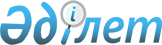 Об установлении ветеринарного режима с введением ограничительных мероприятий
					
			Утративший силу
			
			
		
					Решение акима Миялинского сельского округа Байганинского района Актюбинской области от 11 апреля 2013 года № 01. Зарегистрировано Департаментом юстиции Актюбинской области 24 апреля 2013 года № 3567. Утратило силу решением акима Миялинского сельского округа Байганинского района Актюбинской области от 10 июня 2013 года № 04      Сноска.  Утратило силу решением акима Миялинского сельского округа Байганинского района Актюбинской области от 10.06.2013 № 04.      

В соответствии со статьей 35 Закона Республики Казахстан от 23 января 2001 года № 148 «О местном государственном управлении и самоуправлении в Республики Казахстан», статьями 10-1, 27 Закона Республики Казахстан от 10 июля 2002 года № 339 «О ветеринарии» и на основании представления главного государственного ветеринарного инспектора территориальной инспекции Байганинского района Комитета ветеринарного контроля и надзора Министерства сельского хозяйства Республики Казахстан от 27 февраля 2013 года, аким Миялинского сельского округа Байганинского района РЕШИЛ:



      1. В связи с возникновением заболевания бешенства верблюдов установить ветеринарный режим с введением ограничительных мероприятий в населенном в пункте Дияр Миялинского сельского округа.



      2. Главному ветеринарному врачу Миялинского сельского округа (Н.Ибраймов) организовать и провести обязательные ветеринарные мероприятия.



      3. Контроль за исполнением настоящего решения оставляю за собой.



      4. Настоящее решение вводится в действие после дня его первого официального опубликования.      Временно исполняющий обязанности

      акима Миялинского сельского округа:       Манибаев И.
					© 2012. РГП на ПХВ «Институт законодательства и правовой информации Республики Казахстан» Министерства юстиции Республики Казахстан
				